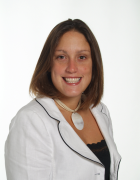 Samantha CopusI am the Head Teacher at St Mary’s and I have been on the Governing body for over ten years. Teaching and Learning is my passion with a focus on Special Educational Needs, disability and safeguarding as well as liaising with the staff at the school. I spend my weekends with my family and love being outdoors with a keen interest in water sports and walking. 